ΕΛΛΗΝΙΚΗ ΔΗΜΟΚΡΑΤΙΑ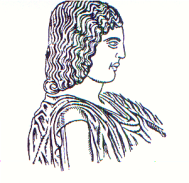 ΓΕΩΠΟΝΙΚΟ ΠΑΝΕΠΙΣΤΗΜΙΟ ΑΘΗΝΩΝ		ΓΕΝΙΚΗ Δ/ΝΣΗ ΔΙΟΙΚΗΤΙΚΩΝ ΥΠΗΡΕΣΙΩΝ 			Δ/ΝΣΗ ΔΙΟΙΚΗΤΙΚΟΥ 						Αθήνα, 20/5/2019ΤΜΗΜΑ Γ’ ΠΑΝΕΠΙΣΤΗΜΙΑΚΩΝ ΑΡΧΩΝ & ΟΡΓΑΝΩΝ		 Ταχ.Δ/νση: Ιερά Οδός 75, Αθήνα 118 55				Τηλ.:  210-5294802FAX:  210-3460885 E-mail: r@aua.gr				Προς: ΄Ολη τη Πανεπιστημιακή Κοινότητα					του ΙδρύματοςΑΝΑΚΟΙΝΩΣΗ	Λόγω των προγραμματισμένων εκλογών στην Τοπική Αυτοδιοίκηση καθώς και των Ευρωεκλογών αναστέλλονται οι εκπαιδευτικές διαδικασίες στις 27/5/2019 και στις 3/6/2019. 								Εκ της Πρυτανείας